ACTIVIDAD: Préstamo de material audiovisual con el que cuenta el área de Cine Clubes Comunitarios para apoyar y diversificar las programaciones que se presentan en los cine clubes comunitarios e institucionales.LUGAR: Centro Cultural José Martí (Calle Dr Mora 1, Colonia Centro, Centro, 06300 Ciudad de México, CDMX) SESIONES:-JUEVES 06 JULIO/ Born Into Brothels: Calcutta's Red Light Kids-JUEVES 13 JULIO/ Elefante blanco- JUEVES 20 JULIO/ Lixo Extraordinário (Basura Extraordinária)- JUEVES 27 JULIO/ La estrategia del caracol-JUEVES 3 AGOSTO/ LAS ELEGIDAS-JUEVES 10 AGOSTO/ Las Poquianchis  -JUEVES 17 DE AGOSTO/ La vida precoz y breve de Sabina Rivas  -JUEVES 24 DE AGOSTO/ ¿Quién quiere ser millonario?  -JUEVES 31 DE AGOSTO/ La Mosca en la Ceniza  - JUEVES 07 DE SEPTIEMBRE/ La canción del pulque- JUEVES 14 DE SEPTIEMBRE/ Como agua para chocolateSe anexan los carteles de difusión del recinto: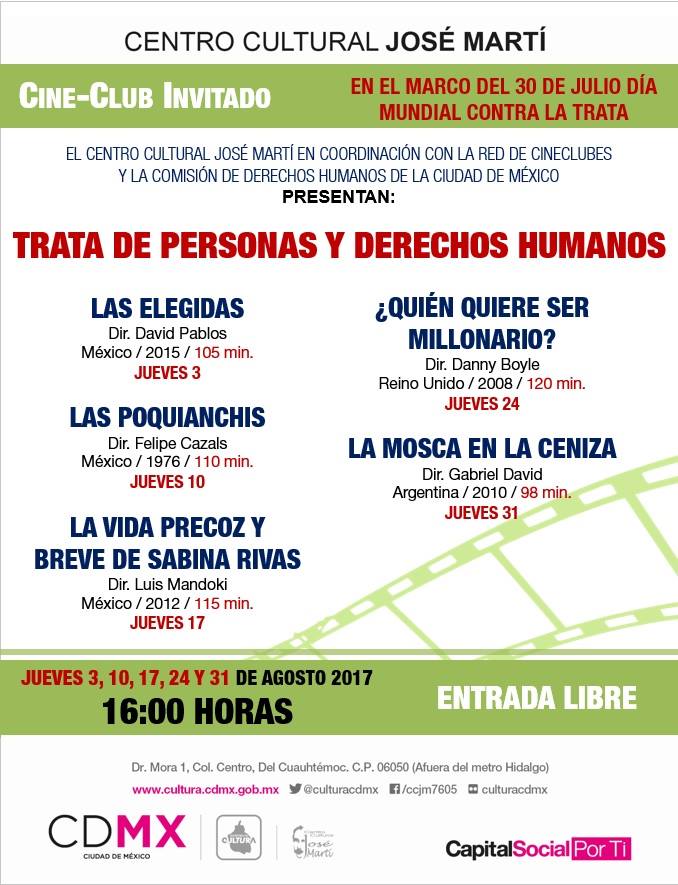 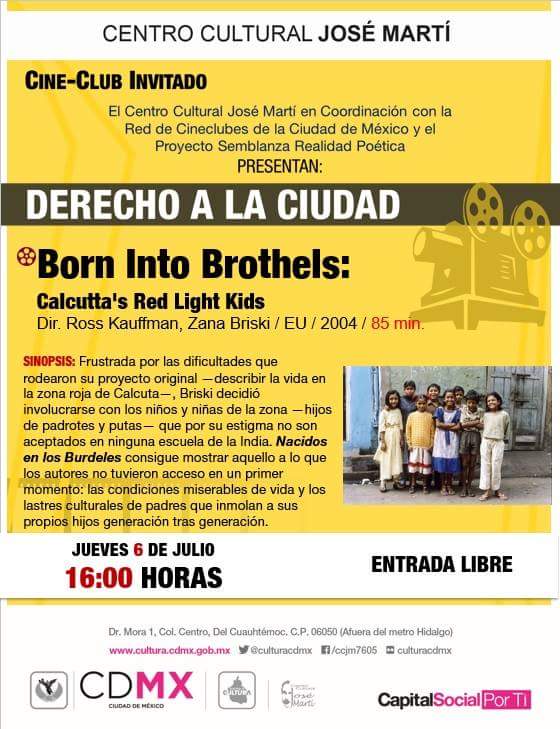 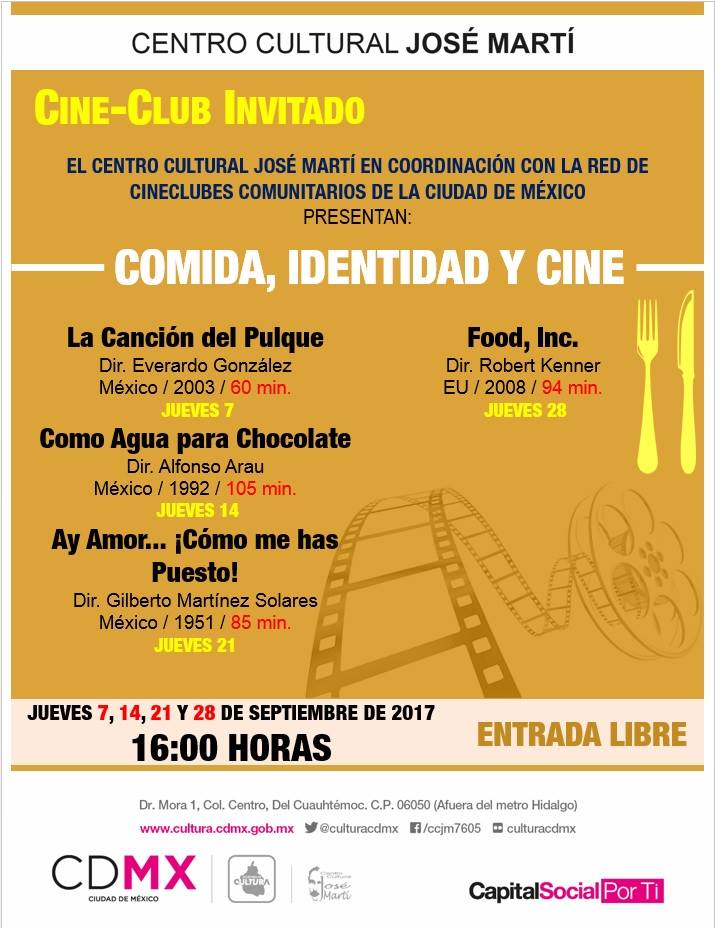 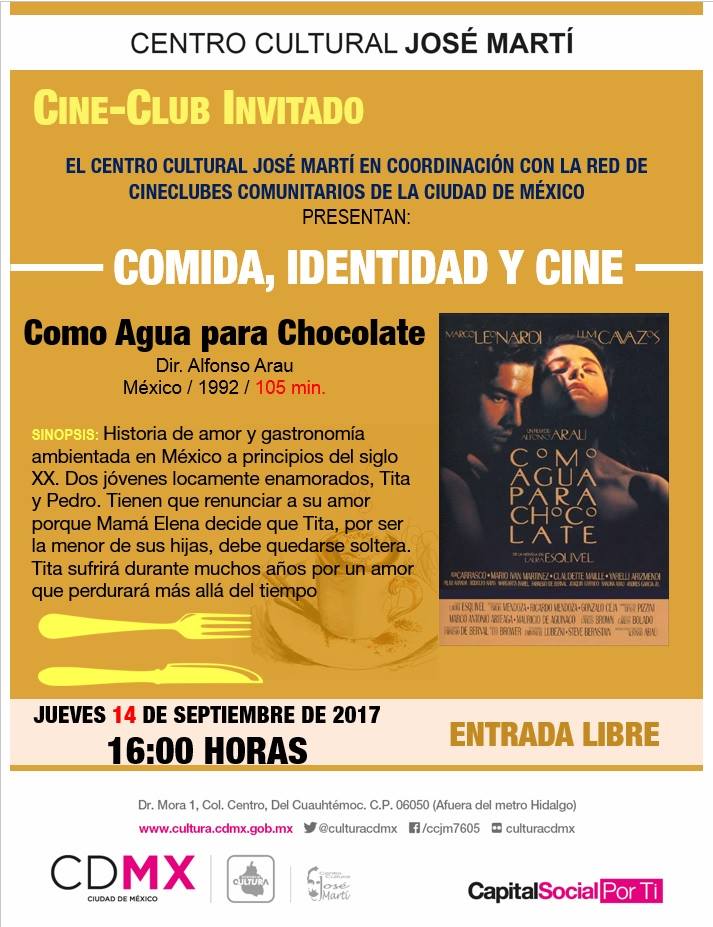 Se anexan fotos de las sesiones: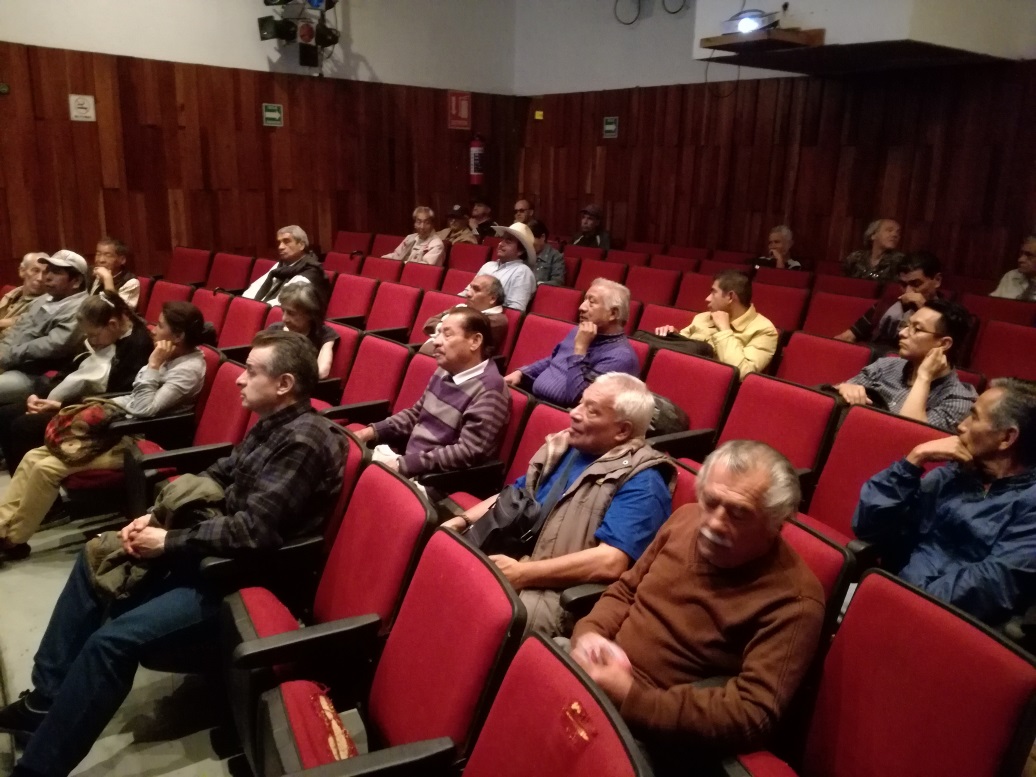 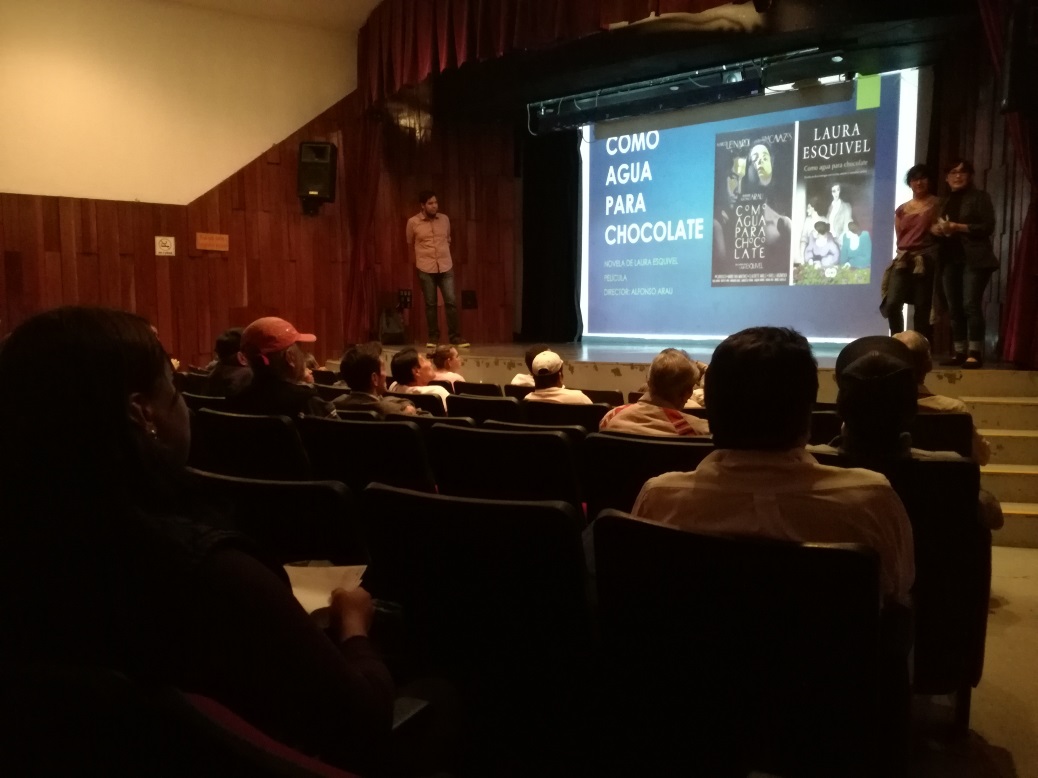 